ÖYP Usul ve Esaslarda Değişiklik YapıldıÖğretim Üyesi Yetiştirme Programına İlişkin Usul ve Esasların Yabancı Dil Eğitimi ve Lisansüstü Eğitim-Öğretim başlıklı 11. maddesinin 3. fıkrası’nda değişiklik yapıldı.Danışman atanması ve tez izleme komitesiMADDE 11 — (1) ÖYP araştırma görevlilerine, lisansüstü öğrenim için kayıtlı oldukları enstitü tarafından bir danışman görevlendirilir. Danışman, her yarıyıl sonunda araştırma görevlisi hakkında hazırlayacağı değerlendirme raporunu enstitüye sunar. Bu raporlar düzenli olarak öğrencinin mecburi hizmet yükümlüsü olduğu yükseköğretim kurumuna gönderilir.(2) 2547 sayılı Kanunun 35 inci maddesi uyarınca bir başka yükseköğretim kurumunda görevlendirilen ÖYP araştırma görevlileri, mecburi hizmetle yükümlü bulundukları yükseköğretim kurumlarına yılda bir kez bilgilendirme amacıyla rapor sunmakla yükümlüdür.(3) Dersleri başarı ile tamamlayarak tez aşamasına geçen ÖYP araştırma görevlileri, tez danışmanının olumlu görüşü ve YÖK Yürütme Kurulu kararı ile atandıkları yükseköğretim kurumunda tez çalışmalarını yürütebilirler. (Değişiklik Ankara Danıştay 8. Dairesinin kararı uyarınca 22.07.2016 tarihli Yürütme Kurulu kararı ile yapılmıştır.)Kaynak: YÖK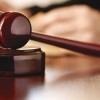 YÖK’ün ÖYP Esaslarında Yaptığı Değişikliğin Yürütmesi Durduruldu
